Лист учащегося 8 класса для подготовки к уроку по вертикалиПрактическая часть для работы в пареТема: Вписанная и Описанная окружности.                                          Ф.И._________________________________Цель:_________________________________________________________________________________________Анализ ответа и рекомендуемая оценка ___________________________________________________________ __________________________________________________________________________________________________________________________________________________________________________________________________________________________________________________________________________________________Принимал:______________________________Блок 1.Блок 1.Окружность называется вписанной в многоугольник, если она касается всех его сторон, а её центр находится внутри окружностиЦентр вписанной в треугольник окружности лежит на пересечении биссектрис. 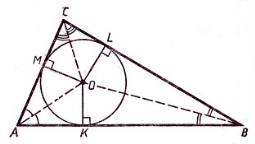 Окружность называется описанной около многоугольника, если она проходит через все его вершины. 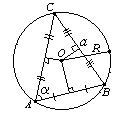 Центр описанной окружности лежит на пересечении его серединных перпендикуляров.ВопросыКак называется окружность, которая касается всех сторон треугольника?Что можно сказать про отрезки CL и CM?ВопросыПочему окружность называется описанной около треугольника?Почему выделенные на рисунке отрезки равны?Блок 2.Блок 2. Если окружность описана около четырехугольника, то суммы противоположных углов равны.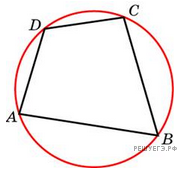 A+C=B+D Если окружность вписана в  четырехугольник, то суммы противоположных сторон равны.AB+CD=BC+AD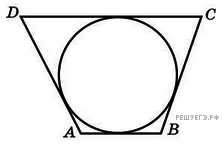 ВопросыПри каких условиях возможно применение свойства?Верно ли свойство, если использовать два соседних угла четырехугольника?ВопросыПри каких условиях невозможно применение свойства…Чем отличаются и чем схожи два данных свойства?Блок 3.Блок 3.Радиус вписанной в треугольник окружности равен:, где S - площадь треугольника, а  - полупериметр треугольника.Радиус описанной в треугольник окружности равен , где S - площадь треугольника,  - стороны треугольника.Формула Герона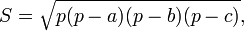 Формула ГеронаВопросыВ каких случаях можно использовать формулу Герона?ВопросыВ каких случаях можно использовать формулу Герона?Блок 4.Блок 4.Только для прямоугольного треугольника: , где - радиус вписанной в треугольник окружности,  - катеты треугольника- гипотенуза., где - радиус описанной в треугольник окружности, - гипотенуза.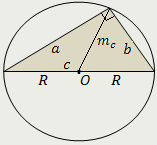 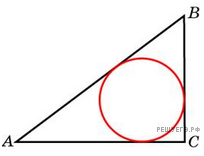 Только для прямоугольного треугольника: , где - радиус вписанной в треугольник окружности,  - катеты треугольника- гипотенуза., где - радиус описанной в треугольник окружности, - гипотенуза.ВопросыПокажите по рисунку, что обозначает каждый компонент в формулеГде можно применить формулу ?ВопросыПокажите по рисунку, что обозначает каждый компонент в формулеГде можно применить формулу ?Блок 1.Блок 1.Окружность называется вписанной в многоугольник, если она касается всех его сторон, а её центр находится внутри окружностиЦентр вписанной в треугольник окружности лежит на пересечении биссектрис. Окружность называется описанной около многоугольника, если она проходит через все его вершины. Центр описанной окружности лежит на пересечении его серединных перпендикуляров.Блок 2.Блок 2. Если окружность описана около четырехугольника, то суммы противоположных углов равны.A+C=B+D Если окружность вписана в  четырехугольник, то суммы противоположных сторон равны.AB+CD=BC+ADБлок 3.Блок 3.Радиус вписанной в треугольник окружности равен:, где S - площадь треугольника, а  - полупериметр треугольника.Радиус описанной в треугольник окружности равен , где S - площадь треугольника,  - стороны треугольника.Формула ГеронаФормула ГеронаБлок 4.Блок 4.Только для прямоугольного треугольника: , где - радиус вписанной в треугольник окружности,  - катеты треугольника- гипотенуза., где - радиус описанной в треугольник окружности, - гипотенуза.Только для прямоугольного треугольника: , где - радиус вписанной в треугольник окружности,  - катеты треугольника- гипотенуза., где - радиус описанной в треугольник окружности, - гипотенуза.ПАМЯТКАТеория Ученик (8) рассказывает все, что указано в его вопросе. Отвечает на вопросы учащегося (11).Ученик (8) выслушивает воспроизведение материала учащимся (11). Задает вопросы.Ученик (8) анализирует ответ и ставит оценку, согласно критериям.Практическая частьУченик (8) предлагает к разбору учащемуся (11) задания из первой колонки. Обсуждается алгоритм решения.Записывается решение учащимся (11). Если возникают затруднения, сначала решение рассказывает сам (8), затем слушает воспроизведение. Ученик (11) самостоятельно выполняет задание из второй колонки. Ученик (8) задает вопросы на понимание.4.  Ученик (8) анализирует ответ и ставит оценку, согласно критериям.Критерии"4+" -  ученик воспроизвел без ошибок алгоритм (задание); решил задание сам"4"- ученик воспроизвел без ошибок алгоритм (задание); решил задание с  недочетом или с  подсказкой"3" - воспроизвел алгоритм (задание) с ошибками или с подсказками; решил задание с помощью другого ученика.Верные ответы на наводящие вопросы при небольших затруднениях в решении не являются причиной для  снижения оценки.Блок 1Блок 1Три стороны описанного около окружности четырехугольника относятся как 1:2:3. Найдите большую сторону этого четырехугольника, если известно, что его периметр равен 32. Три стороны описанного около окружности четырехугольника относятся (в последовательном порядке) как 1:16:23 . Найдите большую сторону этого четырехугольника, если известно, что его периметр равен 48.Блок 2Блок 2Два угла вписанного в окружность четырехугольника равны 82°  и 58°. Найдите больший из оставшихся углов. Ответ дайте в градусах. Два угла вписанного в окружность четырехугольника равны 65° и 41°. Найдите больший из оставшихся углов этого четырехугольника. Ответ дайте в градусах.Блок 3Блок 3 Углы А,В и С четырехугольника ABCD  относятся как 1:2:3. Найдите угол D, если около данного четырехугольника можно описать окружность. Ответ дайте в градусах.Углы A, B и C четырехугольника ABCD относятся как 2:3:16. Найдите угол D, если около данного четырехуголь­ника можно описать окружность. Ответ дайте в градусах.Блок 4Блок 4Точки А,В,С,D, расположенные на окружности, делят эту окружность на четыре дуги AB, BC, CD и AD , градусные величины которых относятся соответственно как 4:2:3:6 . Найдите угол А четырехугольника . Ответ дайте в градусах. 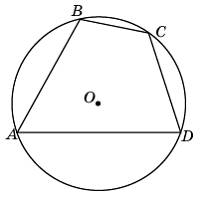 Точки A, B, C, D, расположенные на окружности, делят эту окружность на четыре дуги AB, BC, CD и AD, градусные величины которых относятся соответственно как 1:3:15:17. Найдите угол A четырехугольника ABCD. Ответ дайте в градусах.Блок 5Блок 5Боковые стороны равнобедренного треугольника равны 40, основание равно 48. Найдите радиус описанной окружности этого треугольника. 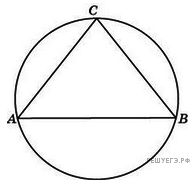 Боковые стороны равнобедренного треугольника равны 30, основание равно 36. Найдите радиус описанной окружно­сти этого треугольника.Блок 6Блок 6В треугольнике АВС АС=4 , ВС=3, угол  равен 90°. Найдите радиус вписанной окружности. В треугольнике АВС АС=37,5 , ВС=20, угол  равен 90°. Найдите радиус вписанной окружности.Блок 7Блок 7Боковые стороны равнобедренного треугольника равны 5, основание равно 6. Найдите радиус вписанной окружности. 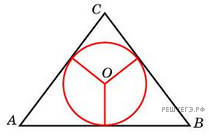 Боковые стороны равнобедренного треугольника равны 136, основание равно 128. Найдите радиус вписанной окружности.Итоговая работаИтоговая работа1 вариант2 вариантБлок 1Блок 1Три стороны описанного около окружности четырехугольника относятся как 1:17:23. Найдите большую сторону этого четырехугольника, если известно, что его периметр равен 48. Три стороны описанного около окружности четырехугольника относятся (в последовательном порядке) как 2:13:18 . Найдите большую сторону этого четырехугольника, если известно, что его периметр равен 20.Блок 2Блок 2 Два угла вписанного в окружность четырехугольника равны 16°  и 33°. Найдите больший из оставшихся углов. Ответ дайте в градусах. Два угла вписанного в окружность четырехугольника равны 21° и 49°. Найдите меньший из оставшихся углов этого четырехугольника. Ответ дайте в градусах.Блок 3Блок 3Углы А,В и С четырехугольника ABCD  относятся как 1:3:17. Найдите угол D, если около данного четырехугольника можно описать окружность. Ответ дайте в градусах.Углы A, B и C четырехугольника ABCD относятся как 5:1:13. Найдите угол D, если около данного четырехуголь­ника можно описать окружность. Ответ дайте в градусах.Блок 4Блок 4Точки А,В,С,D, расположенные на окружности, делят эту окружность на четыре дуги AB, BC, CD и AD , градусные величины которых относятся соответственно как 1:2:7:26 . Найдите угол А четырехугольника . Ответ дайте в градусах. Точки A, B, C, D, расположенные на окружности, делят эту окружность на четыре дуги AB, BC, CD и AD, градусные величины которых относятся соответственно как 1:3:7:7. Найдите угол A четырехугольника ABCD. Ответ дайте в градусах.Блок 5Блок 5Боковые стороны равнобедренного треугольника равны 13, основание равно 24. Найдите радиус описанной окружности этого треугольника. Боковые стороны равнобедренного треугольника равны 20, основание равно 24. Найдите радиус описанной окружно­сти этого треугольника.Блок 6Блок 6Задание 7 № 27933. В треугольнике АВС АС=6 , ВС=2,5, угол  равен 90°. Найдите радиус вписанной окружности. В треугольнике АВС АС=20, ВС=4,5, угол  равен 90°. Найдите радиус вписанной окружности.Блок 7Блок 7Боковые стороны равнобедренного треугольника равны 125, основание равно 150. Найдите радиус вписанной окружности. Боковые стороны равнобедренного треугольника равны 181, основание равно 38. Найдите радиус вписанной окружности.ТеорияТеорияВписанная окружность.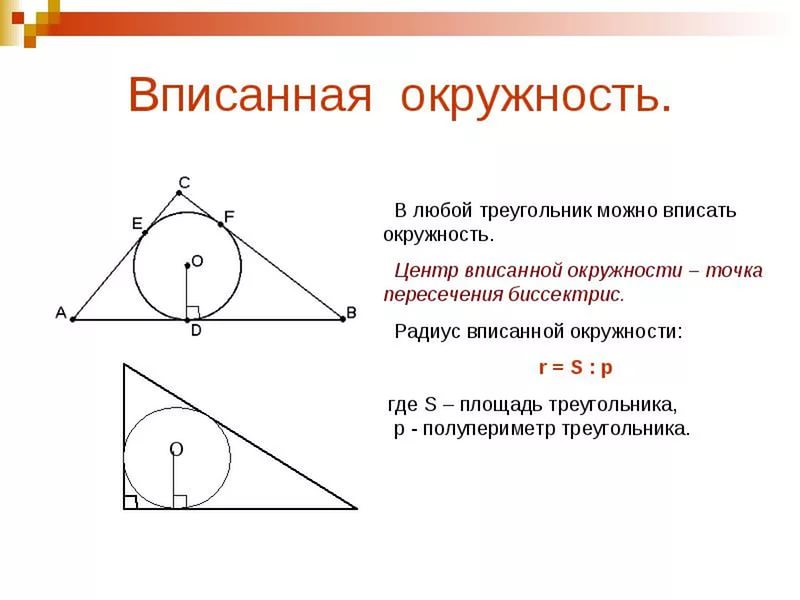 Центр вписанной окружности- …Описанная окружность.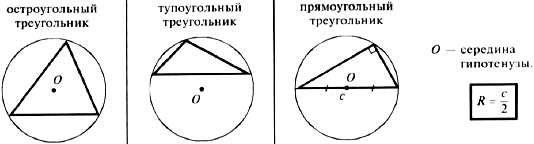 Центр описанной окружности-…Если окружность описана около четырехугольника, то …Если окружность вписана в  четырехугольник, то …Радиус вписанной в треугольник окружностиРадиус описанной в треугольник окружностиФормула ГеронаФормула ГеронаТолько для прямоугольного треугольника: Только для прямоугольного треугольника: радиус вписанной в треугольник окружностирадиус описанной в треугольник окружностиПрактическая частьПрактическая частьБлок 1 Блок 2Блок 3 Блок 4Блок 5 Блок  6 Блок  7